Помни: наркотик сильнее тебя, ты всегда проиграешь ему. Даже если на некоторое время бросишь, он уже не позволит тебе уйти.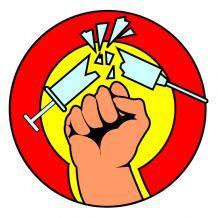 «Единственная красота, которую я знаю,- это здоровье»Генрих ГейнеСмоленское областное государственное бюджетное учреждение «Гагаринский социально-реабилитационный центр для несовершеннолетних «Яуза»(СОГБУ СРЦН «Яуза»)215047 Смоленская область, Гагаринский район с. Карманово ул. Октябрьская д.8 тел. 8-(48135) 7-78-59,  тел./факс 8(48135) 7-79-23«Наркотики. Как от них уберечься!»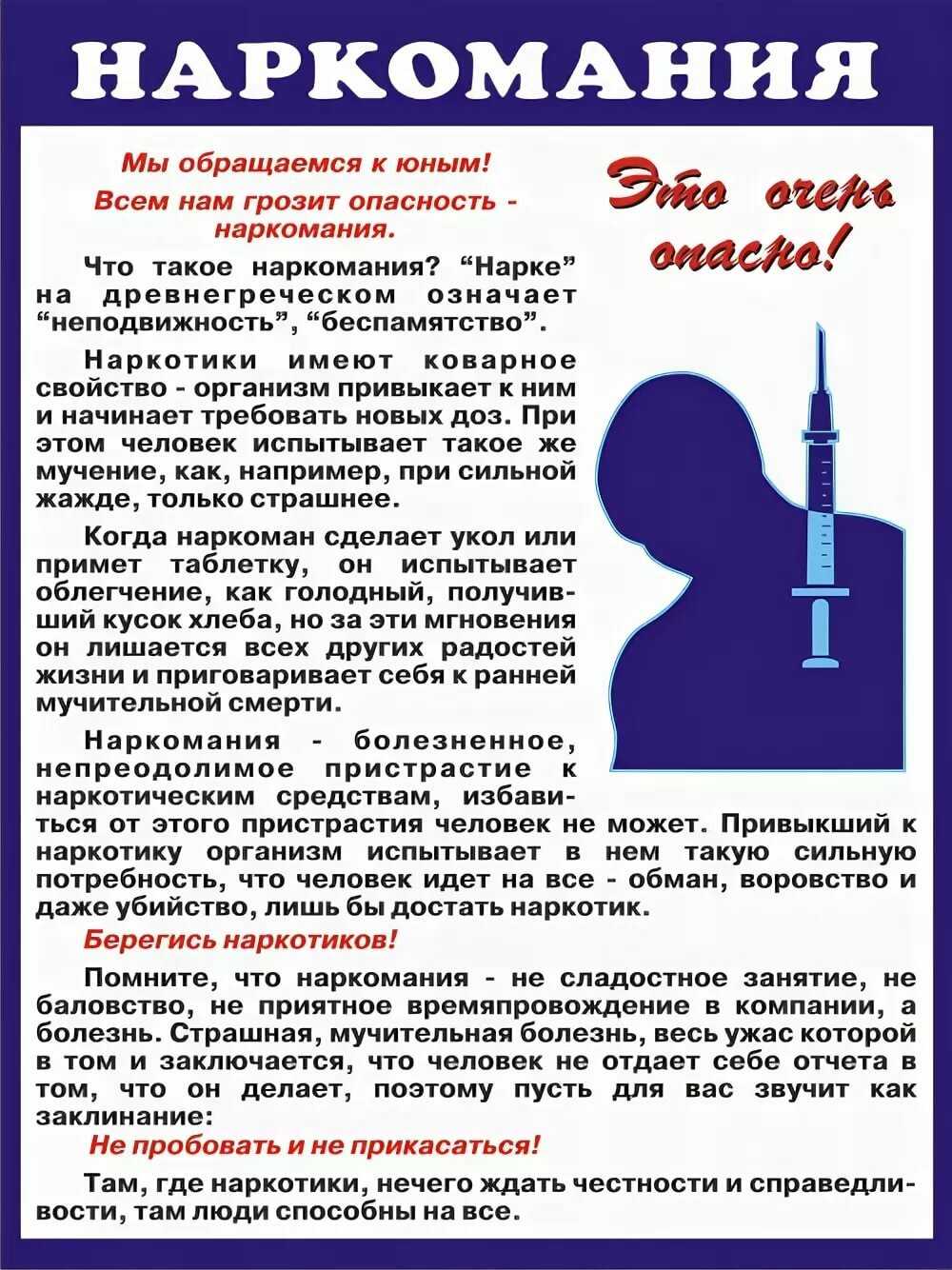 с. КармановоВ России запрещено хранить наркотики — даже небольшие дозы. Это преследуется по закону. Никогда не прикасайся к наркотикам, не бери их, не клади к себе в карман, нигде не прячь.По статистическим данным число потребителей ПАВ (психоактивных веществ) в России перевалило 18 млн.;5 млн. употребляют их систематически;30% зависимых принимают ПАВ инъекционно;Россия на 5 месте среди потребителей героина.Какие бывают наркотикиНаркотики обычно классифицируют по основной направленности их эффектов.Какие бывают наркотикиРазличают наркотики:Первая группа наркотиков – наркотики, которые помимо эйфории, вызывают седативное (успокаивающее) действие. Это наркотики опиатной группы (опий-сырец, на жаргоне наркоманов нередко обозначаемый как » черняшка «), медицинские наркотические анальгетики — морфин, омнопон, промедол; героин (на жаргоне наркозависимых — «белый», «Гер», «Герыч», «медленный»), метадон.Вторую группу наркотиков составляют психостимуляторы — кокаин («кокс», «быстрый»), крэк, амфетамины, в т.ч. первитин («винт»), экстази, метамфетамины.Третья группа наркотиков — наркотики, вызывающих психозы с нарушением сознания и обильными галлюцинациями. Их называют галлюциногенами, или психоделиками. В эту группу относят каннабис (гашиш, марихуана — «травка»), ЛСД, “пи-си-пи» (PCP). Последние два наркотика способны вызывать состояние, в котором человек не контролирует свои поступки, не понимает, где находится и кто его окружает, переживает устрашающие видения.Это должен знать каждый:1 Отказаться от наркотиков можно, но только в первый раз.2 Наркомания -хроническое заболевание , и оно продолжается до конца жизни.  3 Наркотики делают человека слабым и безвольным.4 Наркотики нарушают познавательные способности человека.5 Наркотики дают фальшивое представление о счастье.6 Наркотики разрушают семью.7 Наркотики разрушают дружбу.8 Наркотики ставят под угрозу будущее.9 Наркотики -причина многих заболеваний.10 Наркотики – причина уродства у детей.11 Наркотики приводят к несчастным случаям.12 Наркотики укорачивают жизнь.Можно по-разному сказать «НЕТ» на предложение наркотика:Жесткое «НЕТ!» с повышением тона голоса и решительным отстраняющим жестом.Презрительное «НЕТ!», уходя от того, кто предлагает.«НЕТ!» в форме обвинения «Я же сказал «Нет», ты что, слов не понимаешь?»Спокойно-уверенное «НЕТ!» и взгляд прямо в глаза тому, кто предлагает наркотик.«НЕТ!» «Это не для меня!»«НЕТ!» «Я знаю, чем это кончится. И ты знаешь».«НЕТ!» «Я собираюсь жить долго и не тороплюсь на тот свет».Полное олчание, сопровождающееся мимикой и жестами, не оставляющими сомнения в категоричности отказа.